Настоящий договор не является публичной офертой. Некоторые условия типового договора участия в долевом строительстве могут изменяться в зависимости от особенностей строящегося объекта, способов оплаты цены договора, выполнения либо не выполнения застройщиком внутренней отделки помещения и иных факторов. В некоторых случаях Договор участия в долевом строительстве с конкретным дольщиком может отличаться от указанного типового договора, например, при приобретении дольщиком нежилого помещения, в случае использования дольщиком кредитных средств, предоставленных конкретным Банком, в случае участия несовершеннолетних и т.д.Договор № ______участия в долевом строительствег. Тюмень									«______»_______________ 20___г.Общество с ограниченной ответственностью "ЭНКО СТРОЙ", именуемое в дальнейшем «Застройщик», в лице генерального директора  Низамовой Елены Валериевны, действующей на основании Устава, с одной стороны, иГражданка именуемая в дальнейшем «Дольщик», с другой стороны, вместе именуемые «Стороны», заключили настоящий договор о нижеследующем:Предмет договораПо настоящему договору Застройщик обязуется в предусмотренный договором срок своими и привлеченными силами построить "Многоэтажный жилой дом с нежилыми помещениями ГП-72.204" (далее – Жилой дом) и после получения разрешения на ввод в эксплуатацию этого Жилого дома передать соответствующий Объект, а Дольщик обязуется уплатить обусловленную договором цену и приступить к принятию Объекта при наличии разрешения на ввод в эксплуатацию Жилого дома. Строительство Жилого дома Застройщик ведет по адресу (строительный адрес): Тюменская область, город Тюмень, улица Закалужская, участок 9, кадастровый номер земельного участка: 72:17:1313004:1020.Адрес жилого дома: Тюменская область, городской округ город Тюмень, г. Тюмень, ул. Фармана Салманова, д. 15Объект: _______________________________________________________________________________________________Характеристики Жилого дома:Многоквартирный жилой дом: количество этажей – 25; общая площадь – 20 122,31 кв.м.; материал наружных стен – многослойные: внутренний слой – керамзитобетонный блок, утеплитель – минераловатные плиты, облицовочный фасадный слой – декоративная защитная штукатурка; утеплитель – минераловатные плиты , материал перекрытия – монолитные железобетонные; класс энергоэффективности – высокий (В); сейсмостойкость – 6 баллов.Объект передается со следующими техническими характеристиками: стены: санузел, ванная – штукатурка ЦПР; стены: кухня, комнаты, прихожая – штукатурка; пол: цементно-песчаная стяжка; ниши под инженерными коммуникациями – без отделки, потолки – без отделки; остекление – окон профиль ПВХ  с двухкамерным стеклопакетом (три стекла). Остекление витражей алюминиевый противопожарный профиль и профиль ПВХ  с двухкамерным стеклопакетом (три стекла). Откосы и подоконники без отделки. Устройство электропроводки, электрических розеток и выключателей; установка и подключение отопительных приборов (радиатор); разводка отопления - горизонтальная; установка металлической входной двери; установка счётчиков холодной и горячей воды.Объект не комплектуется сантехническим оборудованием, разводка сетей водоснабжения и водоотведения по площади Объекта не производится.Дольщик дает свое согласие на раздел, преобразование либо иной способ образования земельного участка под Жилым домом, а также возможное изменение площади земельного участка в случае осуществления действий Застройщиком. Также Дольщик дает согласие на раздел, преобразование вновь созданного земельного участка.Также, если в результате указанных действий под Объектом образован новый земельный участок, Дольщик дает согласие на его последующее изменение в виде раздела, преобразования, иного способа образования, изменения площади.Дольщик согласен с тем, что земельный участок под Жилым домом может быть передан в залог, аренду третьим лицам, уступлен третьим лицам по выбору Застройщика.Площадь Объекта, указанная в п.1.2. настоящего Договора, является проектной и подлежит уточнению на основании данных государственного кадастрового учета. При возникновении расхождений между общей проектной площадью и данными государственного кадастрового учета менее чем на 5% перерасчёт цены Договора не производится. Указанное расхождение не признается Сторонами отступлениями от условий Договора, приведшими к ухудшению качества Объекта, иными недостатками, которые делают его непригодным для предусмотренного Договором использования, не являются существенными нарушениями требований к качеству Объекта.Перерасчеты в порядке, предусмотренном настоящим пунктом, производятся в части, превышающей 5%. Подписанный Сторонами План Объекта, подлежащего передаче Дольщику по окончании строительства Жилого дома, является Приложением № 1 к настоящему Договору. План Объекта является схематичным изображением и отражает только расположение помещений в составе Объекта и расположение Объекта на лестничной площадке.По окончании строительства Объект передается Дольщику в собственность.Цена договора и порядок расчетовРазмер денежных средств, вносимых Дольщиком для строительства Объекта, составляет ________________ рублей 00 копеек. НДС не облагается и включает в себя сумму денежных средств на возмещение затрат на строительство (создание) Объекта, в том числе объектов инженерной инфраструктуры и денежных средств на оплату услуг застройщика. Общая сумма денежных средств, вносимых Дольщиком для строительства Объекта, является окончательной и изменению не подлежит. Дольщик обязуется внести денежные средства в счет уплаты цены настоящего Договора участия в долевом строительстве на специальный эскроу-счет, открываемый в Эскроу-агенте для учета и блокирования денежных средств, полученных Эскроу-агентом от являющегося владельцем счета участника долевого строительства (Депонента) в счет уплаты цены договора участия в долевом строительстве, в целях их дальнейшего перечисления Застройщику (Бенефициару) при возникновении условий, предусмотренных Федеральным законом от 30.12.2004 г. №214-ФЗ «Об участии в долевом строительстве многоквартирных домов и иных объектов недвижимости и о внесении изменений в некоторые законодательные акты Российской Федерации» и договором счета эскроу, заключенным между Бенефициаром, Депонентом и Эскроу-агентом, с учетом следующего:Эскроу-агент: Публичное акционерное общество «Сбербанк России» (сокращенное наименование ПАО Сбербанк), место нахождения: г. Москва; адрес: 117997, г. Москва, ул. Вавилова, д. 19; адрес электронной почты: Escrow_Sberbank@sberbank.ru, номер телефона: 900 – для мобильных, 8 800 555 55 50 – для мобильных и городских.Депонент:.Бенефициар: ООО "ЭНКО СТРОЙ".Депонируемая сумма: _________________ рублей 00 копеек.Срок внесения Депонентом Депонируемой суммы на счет эскроу определяется в порядке, предусмотренном п. 2.3 настоящего Договора участия в долевом строительстве.Основания перечисления застройщику (бенефициару) депонированной суммы: - разрешение на ввод в эксплуатацию Жилого дома, полученного Застройщиком в соответствии с законом №214-ФЗ и сведения Единого государственного реестра недвижимости, подтверждающие государственную регистрацию права собственности в отношении одного объекта долевого строительства, входящего в состав Жилого дома, или сведения о размещении в единой информационной системе жилищного строительства, в соответствии с законом №214-ФЗ вышеуказанной информации;Счет, на который должна быть перечислена депонированная сумма: ООО "ЭНКО СТРОЙ", ИНН 7203395205, КПП 720301001, р/с чёт40702810167100049475 в банк ПАО Сбербанк  БИК 047102651 к/с 30101810800000000651.Основания прекращения условного депонирования денежных средств:- истечение срока условного депонирования;- перечисление депонируемой суммы при возникновении оснований перечисления Застройщику (Бенефициару) депонированной суммы;- расторжение договора участия в долевом строительстве по основаниям, предусмотренным Законом;- возникновение иных оснований, предусмотренных действующим законодательством Российской Федерации.Оплата суммы, указанной в п.2.1 настоящего договора, производится Дольщиком с использованием специального эскроу счета в течение 5 (Пяти) рабочих дней после государственной регистрации настоящего договора.Права и обязанности ЗастройщикаЗастройщик обязуется по окончанию строительства и ввода в эксплуатацию Жилого дома передать Объект Дольщику в срок по 30 июня 2025 г. Застройщик обязуется ввести Объект в эксплуатацию в срок до 31 декабря 2024 г.Стороны договорились, что Застройщик вправе передать Объект Дольщику досрочно. При уклонении Дольщика от принятия Объекта Застройщик вправе в одностороннем порядке передать Объект по истечению двух месяцев со дня, когда Дольщик обязан был принять Объект согласно п. 4.1. Договора.Права и обязанности ДольщикаДольщик, получивший уведомление от Застройщика о вводе Жилого дома в эксплуатацию и необходимости подписания передаточного акта, обязан приступить к принятию Объекта в течение пятнадцати рабочих дней с момента получения уведомления. Стороны договорились, что указанное уведомление направляется Застройщиком по адресу электронной почты Дольщика anneta_va@mail.ru в форме электронного документа, подписанного усиленной квалифицированной электронной подписью лица, уполномоченного действовать от имени Застройщика.Обязуется своевременно и полностью вносить плату за жилое помещение и коммунальные услуги с момента подписания передаточного акта.Характеристики Объекта должны соответствовать условиям настоящего договора и также сводам правил, исполнение которых обязательно. Несоответствие характеристик Объекта сводам правил, исполнение которых осуществляется на добровольной основе, не может рассматриваться как недостаток Объекта и не может являться основанием для непринятия Объекта, отказа в подписания акта приема-передачи.В случае обнаружения таких недостатков стороны подписывают передаточный акт и составляют строительный акт, в котором фиксируют выявленные недостатки и устанавливают сроки их устранения. В последний день, предназначенный для устранения недостатков, Дольщик самостоятельно обращается к Застройщику для принятия выполненных работ, подписания соответствующего акта об устранении недостатков.В том случае, если Дольщик уклоняется от приема Объекта, ссылаясь на несоответствие Объекта сводам правил, исполнение которых осуществляется на добровольной основе, Застройщик имеет право передать Объект в одностороннем порядке по истечении двух месяцев со дня, когда Дольщик обязан был принять Объект согласно п. 4.1. Договора.Дольщик дает свое согласие на то, что Застройщик может вносить в Жилой дом изменения, при условии, что внесенные изменения не затрагивают конструктивные особенности Объекта, соответствуют строительным нормам и требованиям.Дольщик после получения передаточного акта самостоятельно осуществляет все действия, необходимые для осуществления регистрации права собственности на Объект.Уступка Дольщиком прав требований по настоящему договору допускается в порядке, предусмотренном ст. 11 ФЗ №214-ФЗ «Об участии в долевом строительстве многоквартирных домов и иных объектов недвижимости…» от 30.12.2004г. Дольщик обязан уведомить Застройщика о намерении заключить договор об уступке права требования.Дольщик обязан предоставить копию договора уступки права требования, зарегистрированную надлежащим образом, в предусмотренном законом порядке.Застройщик считается обязанным передать объект новому дольщику только после получения уведомления в порядке п. 4.8.2. настоящего Договора. Присутствовать на всех мероприятиях, требующих его личного участия, и подписывать все необходимые документы.Обязуется с момента передачи Объекта по передаточному акту соблюдать в его отношении правила и нормы эксплуатации жилищного фонда, совместно с эксплуатирующей организацией осуществлять общие плановые и внеочередные осмотры жилого дома и Объекта, своевременно подавать заявки об устранении неисправностей конструкций и инженерного оборудования в Объекте и в жилом доме.Дольщик не вправе изменять конструктивные элементы в строящемся Объекте и производить строительные, отделочные и иные виды работ до момента подписания Передаточного акта. Дольщик после ввода Жилого дома в эксплуатацию не в праве осуществлять любые работы, влекущие изменение фасада Жилого дома (включая, но не ограничиваясь размещением на фасаде Жилого дома внешних блоков кондиционеров и иного инженерного оборудования вне отведенных мест) без согласования с контролирующими службами, обслуживающей организацией в порядке, предусмотренном действующим законодательством РФ.Дольщик гарантирует наличие согласия заинтересованных лиц на совершение сделки. ГарантииГарантийный срок для Объекта, за исключением технологического и инженерного оборудования, входящего в состав такого Объекта, составляет пять лет. Указанный гарантийный срок исчисляется со дня передачи Объекта Дольщику.Гарантийный срок на технологическое и инженерное оборудование, входящее в состав передаваемого Дольщику Объекта, составляет три года. Указанный гарантийный срок исчисляется со дня подписания первого передаточного акта или иного документа о передаче Объекта.На отдельные элементы технологического и инженерного оборудования изготовителем может быть установлен специальный гарантийный срок, в таком случае стороны руководствуются гарантийным сроком установленным изготовителем. Указанный гарантийный срок исчисляется со дня подписания первого передаточного акта или иного документа о передаче Объекта.Гарантийные обязательства действительны при обязательном соблюдении Дольщиком «Правил и норм технической эксплуатации жилищного фонда», утвержденных Постановлением Госстроя РФ от 27.09.2003г. № 170, а также иных норм и правил, действующих в Российской Федерации.Дольщик не вправе предъявлять претензии по недостаткам, обнаруженным в пределах гарантийного срока, в случае если они произошли вследствие нормального износа Объекта или его частей, неправильной эксплуатации Объекта или его ненадлежащего ремонта, произведенного силами Дольщика или с привлечением третьих лиц.В случае обнаружения недостатка Объекта, Дольщик обязан письменно уведомить Застройщика, предъявив при этом копию документа о праве собственности на данный объект, копию настоящего договора, копию передаточного акта и документы, обосновывающие заявленные требования.В соответствии с ч.2 ст.7 ФЗ от 30.12.2004г. №214-ФЗ, при обнаружении недостатка Объекта, Дольщик обязан письменно обратиться к Застройщику с претензией и требованием о безвозмездном устранении недостатков в разумный срок, который не может быть менее 15 рабочих дней. Настоящим стороны устанавливают, что любые недостатки должны быть устранены Застройщиком, Дольщик имеет право привлечь третьих лиц для устранения недостатков, либо требовать денежной компенсации только в том случае, если в результате действий/бездействия Застройщика недостатки не были устранены в полном объеме в установленный срок.Стороны договорились, что надлежащим качеством Объекта является соблюдение обязательных к исполнению строительных норм и правил. Отклонения от строительных норм и правил, являющихся добровольными к применению, не является нарушением Застройщика и не создает для Застройщика обязанностей, предусмотренных п.5.5. и п.5.6. настоящего Договора.Ответственность сторонЗа неисполнение или ненадлежащее исполнение обязательств по данному договору стороны несут ответственность в соответствии с законодательством Российской Федерации.  В соответствии с п.6 ст. 5 ФЗ от 30.12.2004 г. № 214-ФЗ, в случае нарушения установленного договором срока внесения платежа Дольщик уплачивает Застройщику неустойку (пени) в размере одной трехсотой ставки рефинансирования Центрального банка Российской Федерации, действующей на день исполнения обязательства, от суммы просроченного платежа за каждый день просрочки.В соответствии с п.2 ст. 6 ФЗ от 30.12.2004 г. № 214-ФЗ, в случае нарушения предусмотренного договором срока передачи участнику долевого строительства объекта долевого строительства Застройщик уплачивает участнику долевого строительства неустойку (пени) в размере одной трехсотой ставки рефинансирования Центрального банка Российской Федерации, действующей на день исполнения обязательства, от цены договора за каждый день просрочки. Если участником долевого строительства является гражданин, предусмотренная настоящей частью неустойка (пени) уплачивается застройщиком в двойном размере.Прочие условияВсе споры, разногласия или требования, возникающие из настоящего Договора или в связи с ним, будут решаться Сторонами путем переговоров. Если Стороны не могут прийти к соглашению в течение месяца с момента возникновения спора, он передается на рассмотрение в суд в соответствии с действующими нормами о подсудности.Стороны установили, что срок рассмотрения претензии – 30 дней со дня поступления, при этом рассматриваются только претензии, поступившие в письменном виде. Претензии подаются через почту, заказными письмами с уведомлением о вручении либо вручаются нарочно. Иной порядок подачи и рассмотрения претензий не предусмотрен.Дольщик согласен с тем, что Застройщик вправе самостоятельно распоряжаться построенными инженерно-техническими сооружениями Жилого дома, а также иными объектами, не входящими в состав общего имущества.Дольщик согласен с передачей сетей телефонизации и интернета в жилом доме специализированной организации по усмотрению Застройщика. Вопросы телефонизации и подключения к сети Интернет со специализированной организацией, которой переданы сети телефонизации и Интернета, Дольщик решает самостоятельно.Дольщик подтверждает, что ознакомлен с содержанием проектной декларации, в том числе с документами и материалами, составляющими содержание проектной декларации. Настоящим дольщик выражает своё согласие на внесение Застройщиком изменений в проектную документацию Жилого дома, которые не касаются изменения характеристик Объекта.С момента подписания настоящего Договора все предшествующие переговоры, соглашения и переписка Сторон, противоречащие условиям настоящего Договора, утрачивают силу и не могут использоваться Сторонами в качестве доказательства в случае спора и для толкования текста Договора.Доход, образовавшийся по окончанию строительства Объекта, остается в распоряжении Застройщика. Дольщик согласен с тем, что Застройщик с момента получения денежных средств, предназначенных на оплату услуг Застройщика, расходует эти денежные средства по своему усмотрению. Дольщик согласен на обработку, передачу и хранение персональных данных в соответствии с пунктом 1 статьи 9 Федерального закона от 27.07.2006 года №152-ФЗ «О персональных данных».В случае изменения адреса или иных реквизитов Дольщика, указанных в настоящем договоре, последний обязан письменно уведомить Застройщика в трёхдневный срок с момента такого изменения. В случае нарушения Дольщиком указанной обязанности корреспонденция, направленная по указанному в настоящем договоре адресу, считается отправленной надлежащим образом. Все затраты, вызванные переоформлением документов в связи с несоблюдением Дольщиком обязанности по извещению Застройщика, предусмотренному настоящим пунктом, Дольщик обязан возместить Застройщику.Договор вступает в силу с момента его государственной регистрации и действует до полного выполнения сторонами своих обязательств по договору.Настоящий Договор составлен в двух подлинных экземплярах, по одному для каждой Стороны. Все экземпляры имеют равную юридическую силу.Реквизиты и подписи сторонЗастройщик:ООО "ЭНКО СТРОЙ", Адрес: 625003, Тюменская обл, г.о. город Тюмень, г Тюмень, ул Перекопская, д. 19, этаж 5, тел.: +7 (3452) 560908Генеральный директор								            _____________/Е.В. Низамова/Дольщик:ПРИЛОЖЕНИЕ №1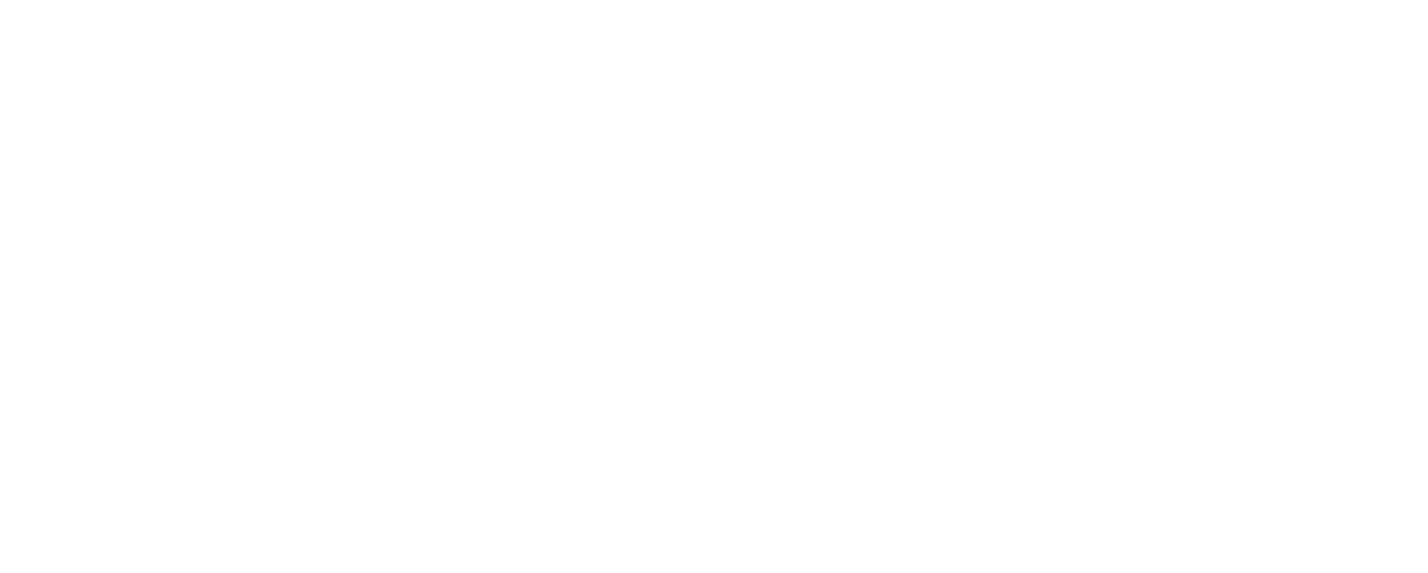 